Norton Parish Council - Jack’s patch play area inspection reportThis report will be produced monthly by the NVCA for the NPC, inspections may be conducted more regular dependent upon use of the area, weather conditions, reports received etc. In addition to these reports the play area is inspected annually for the NPC by a professional independent organisation.Additional CommentsGarden areas will need upkeep.Date of inspection22-04-2014Inspected by         Tim Kirby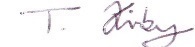 Item to be inspectedControl measure guideCheckAction Required (if blank none required)Site cleanlinessRemove any rubbish from site, animal fouling OkGateCondition, hinges, closerOkFencingCondition, panels, posts, no nails showing, do not climb & rules signsOkLand retain postsCondition, secureOkPlanting trees and grassGrass cut, shrubs & trees controlled, limited weeds, even surfaces.OkWeeds Bark play surfaceEven distribution, depth min 200mm, not compacted, limited weedsOkTower - stepsCondition, loose steps, slipOkTower - cargo netCondition, secure, frayed cable, wear to eye bolts, shackles & linksOkTower - climbing wallCondition, secure, climb blocks tightOkTower - slideCondition, secure, bolts, no cracks OkTower - platformsCondition, secure, no splinters OkTower - roof & postsCondition, secure, no splinters, not climb sign OkSwings - seatsCondition, secure, correctly fittedOkSwings - framesCondition, secure, anchored downOkSwings - chainsCondition, secure, suspension hackle & pins wear, particular attention to moving partsOkPlay panelsCondition, secure, no loose partsOkBouldersCondition, slipsOkBalance beamCondition, secure, anchored down, slipsOkBench & picnic tableCondition, secure, no splinters faultsOkGazeboCondition, secure, no splinters, anchored downOkSlabbed areaCondition, secure, levelOkStepsCondition, secure, levelOk